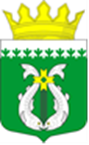 ТЕРРИТОРИАЛЬНАЯ ИЗБИРАТЕЛЬНАЯ КОМИССИЯ СУОЯРВСКОГО РАЙОНАРЕШЕНИЕ05 февраля 2024 года		                                                              № 53/323-5		                                          г.СуоярвиО реализации на территории Суоярвского района проекта «ИнформУИК» по адресному информированию и оповещению избирателей о дне, времени и месте, а также о формах голосования на выборах Президента Российской Федерации способом поквартирного (подомового) обходаВ соответствии с пунктом 10 статьи 23, пунктом 2 статьи 64 Федерального закона от 12 июня 2002 г. № 67-ФЗ «Об основных гарантиях избирательных прав и права на участие в референдуме граждан Российской Федерации», статьей 20, пунктом 2 статьи 69 Федерального закона от 10 января 2003 года № 19-ФЗ 
«О выборах Президента Российской Федерации», выпиской из протокола заседания Центральной избирательной комиссии Российской Федерации от 6 декабря 2023 года № 139-3-8 «О реализации проекта «ИнформУИК» в период подготовки и проведения выборов Президента Российской Федерации», пунктом 5 Постановления Избирательной комиссии Республики Карелия от 30 января 2024 года № 69/528-7 «О реализации на территории Республики Карелия проекта «ИнформУИК» по адресному информированию и оповещению избирателей в период подготовки и проведения выборов Президента Российской Федерации», Территориальная избирательная комиссия Суоярвского района РЕШИЛА:1. Определить ответственными координаторами в территориальной избирательной комиссии Суоярвского района за реализацию проекта «ИнформУИК» на территории Суоярвского района:-Хлопкину Марину Степановну, председатель ТИК Суоярвского района;-Бандурко Татьяна Александровна, заместитель председателя ТИК Суоярвского района.2. Утвердить перечень участковых избирательных комиссий, участвующих в реализации проекта «ИнформУИК» (в том числе второй обход (вторая волна) на территории Суоярвского района, согласно приложению № 1.3. Утвердить списочные составы членов участковых избирательных комиссий, задействованных в реализации проекта «ИнформУИК» на территории Суоярвского района согласно приложению № 2.4. Утвердить график очного обучения членов участковых избирательных комиссий, участвующих в реализации проекта «ИнформУИК» на территории  Суоярвского района согласно приложению № 3.5. Установить размер ведомственного коэффициента для выплаты дополнительной оплаты труда (вознаграждения) члену участковой избирательной комиссии за активную работу по информированию и оповещению избирателей о дне, времени и месте, а также о формах голосования на выборах Президента Российской Федерации способом поквартирного (подомового) обхода - 1,5.6. Направить настоящее решение в Избирательную комиссию Республики Карелия.Председатель ТИК                                                           М.С. ХлопкинаСекретарь ТИК                                                                 С.Ф. НикитинаПриложение №1  к решению Территориальной избирательной комиссииСуоярвского района от 05.02.2024г. № 53/323-05Перечень участковых избирательных комиссий, участвующих в реализации проекта «ИнформУИК»  на территории Суоярвского района_______________________________________1 если вторая волна не планируется, в графе ставится прочерк.Приложение №2  к решению Территориальной избирательной комиссииСуоярвского района от 05.02.2024 № 53/323-05Списочный состав членов участковых избирательных комиссий,задействованных в реализации проекта «ИнформУИК»на территории Суоярвского районаПриложение №3  к решению Территориальной избирательной комиссии Суоярвского района от  05.02.2024г. № 53/323-05График очного обучения членов участковых избирательных комиссий, участвующих в реализации проекта «ИнформУИК» на территории Суоярвского района№ пп№ УИККоличество членов УИК участников проекта «ИнформУИК»(первая волна) Количество членов УИК участников проекта «ИнформУИК»( вторая волна)11.4915 52.492553.493554.494335.495226.496227.497338.498449.4992210.5004411.5014412.5024413.5032214.5042215.5053316.5063317.5073318.5083319.5092220.5103321.51133Итого:       21                                             67                                        67Итого:       21                                             67                                        67Итого:       21                                             67                                        67Итого:       21                                             67                                        67№  ПП№ УИКФамилия имя отчество члена участковой избирательной комиссии осуществляющего информирование и оповещение избирателей способом поквартирного (подомового) обхода491Белякова  Ольга  Борисовна491Козина Елена Владимировна491Постоялко Марина Владимировна491Павлова Наталья Ильнуровна491Гаськова Лариса Анатольевна492Павлова  Ирина Николаевна492Кузьмичева Людмила Мифодьевна492Арентова Лидия Ивановна492Хлопкина Марина Алексеевна492Поздеева Елена Юрьевна493Судакова  Елена Павловна493Хвойницкая Елена Валерьевна493Ворошило Елена Александровна493Морева Ольга Александровна493Тараканова Светлана Николаевна494Шлюева	Тамара	Павловна494Каширина	Екатерина	Сергеевна494Лукина	Татьяна	Сергеевна495Длужневская Ирина Владимировна495Длужневская Марина Алексеевна21.496Ефимова Тамара Евгеньевна22.496Рожкова Ольга Григорьевна23.497Сиргиенко 	Наталья Дамировна24.497Мымрина	Ирина Александровна25.497Соболева Светлана Георгиевна26.498Сидорова Оксана Юрьевна27.498Смирнова Надежда Николаевна28.498Матюшева Елена Николаевна29.498Пекарская Юлия Михайловна30.499Корвачева Нинель Борисовна31.499Кирьянен Юлия Викторовна32.500Яцковская Людмила Владимировна33.500Зеленко Оксана Николаевна34.500Германова Ольга Михайловна35.500Подлесная Оксана Сергеевна36.501Евстафеева Ольга Викторовна37.501Новгородова Ольга Александровна38.501Лебедева Валентина Дмитриевна39.501Емельянова Ольга Петровна40.502Бобышева Зоя Павловна41.502Тарасова Людмила Михайловна42.502Соболева Ольга Владимировна43.502Ястребова Татьяна Викторовна44.503Анучина Вера Ивановна45.503Осипова Наталья Анатольевна46.504Федотова Екатерина Владимировна47.504Федотова Виктория Александровна48.505Лаврентьева Ирина Ивановна49.505Попова Марина Васильевна50.505Юппиева Галина Васильевна51.506Абросимова Алла Леонидовна52.506Мальцева Светлана Вячеславовна53.506Рекша Наталья Михайловна54.507Воболене Евгения Михайловна55.507Артемова Татьяна Николаевна56.507Буга Алена Михайловна57.508Осолодкина Валентина Вадимовна58.508Цыза Вячеслав Иванович59.508Макарова Ирина Владимировна60.509Зайцева Анна Петровна61.509Мавлевич Наталья Кондратьевна62.510Ребонен Ольга Викторовна63.510Лутковская Наталья Михайловна64.510Хоронеко Галина Николаевна65.511Неживенок Ирина Хейновна66.511Александрова Юлия Викторовна67.511Карпова Алиса АлексеевнаДата проведенияобученияФИО и должность ведущего обучениеКоличество участниковобученияНомера УИКобучающихся06.02.24Хлопкина М.С., председатель ТИК6495,496,497,498,499,50007.02.24Хлопкина М.С., председатель ТИК4501,502,503,51108.02.24Хлопкина М.С.,Председатель ТИК7504,505,506,507,508,509,51009.02.24Хлопкина М.С., председатель ТИК4491,492,493,494